INSCRIPTION CSL Gendarmerie Satory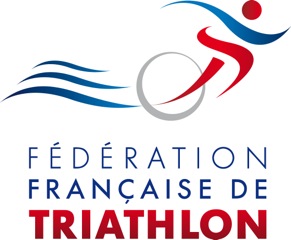 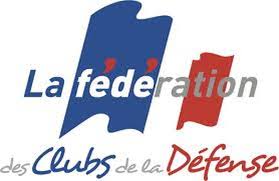 Section Triathlon   Saison 2023 - 2024NOM :………………………………………..…………………………………................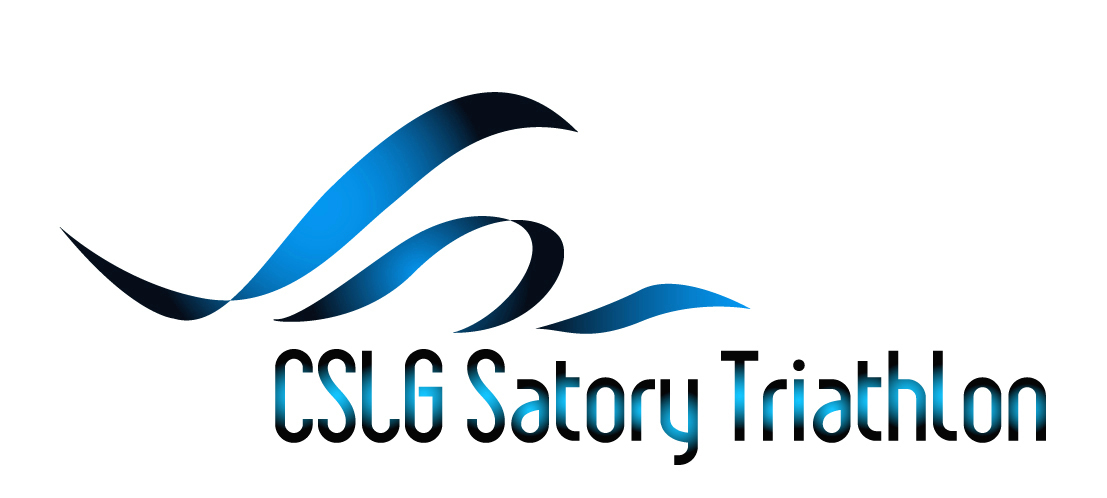 Prénom :…………………………………………………………………………………Date de naissance : …..………. /…..……..... /……………..Lieu de naissance :  …..………………............................................./..............Statut  (1): …..…………………………………………………………………………..Téléphone mobile : ……………………………………………………………….Mail :……………………………………………………………………………………………..............................................................Adresse : ……………………………………………………………………………………………………………………………………..………………………………………………………………………………………………………………………………………………….…CotisationSaison 2022- 2023 : 	Club : …………………………………………………  N° Licence :…………………………………………………Personne à prévenir en cas d’accident :Nom :…………………………………..…     Prénom :……………………………………..     Tel :…………………………..…………     Joindre un certificat médical avec mention « non contre-indication à la pratique du Triathlon en compétition » et de « non contre-contradiction au Renforcement musculaire » ☐  OUI, j’ai pris connaissance du règlement intérieur du CSGL Satory Triathlon disponible sur le site Internet.☐  Je m’engage à prendre connaissance et signer le règlement intérieur MUSCULATION☐  J’ai déposé mes 2 certificats médicaux de moins d’un an (sinon le formulaire QS Sport) au bureau du CSLG.     Si ce n’était pas le cas, la responsabilité de l’équipe d’encadrement Triathlon ne pourrait être engagée.Date et signature : Statut :	Gendarme / Militaire / Famille de militaire / CivilRèglement UNIQUEMENT par chèque à l’ordre du CSLG SatoryAttention CSLG Satory  (et pas CSGL Satory Triathlon)90ObligatoireSection TRIATHLON + FCD + CLSG  + 2 accès limités Musculation 82OptionLicence Triathlon en compétitionAutreTOTAL